Wayne County Regional Police Training Academy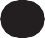 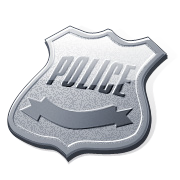 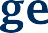 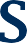 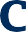 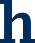 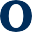 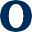 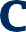 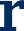 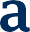 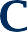 INFORMATION FOR THE WINTER 2023 POLICE ACADEMY (MUST APPLY IN PERSON WITH VALID DRIVER’S LICENSE)SCHOOLCRAFT COLLEGE31777 Industrial Road, Livonia, Michigan Phone: (734) 462-4306REQUIREMENTS:Applications Available:	August 15, 2022Application Deadline:	November 14, 2022Interview Date (tentative):	Week of December 5, 2022Academy Orientation:	Friday, January 20, 2023Academy Starts:	Monday, January 23, 2023Graduation:	Thursday, May 18, 2023Must be at least 18 years of ageMust be a United States CitizenGood moral characterMust have a valid Driver’s Licenseo	No license suspension in the last 5 yearsNo serious violations in the last 5 yearsNo more than 3 minor violations within the past 3 yearsMust have successfully completed the MCOLES reading/writing testMust have successfully completed MCOLES Physical Fitness Agility Test after July 25, 2022 (Test dates found at www.Michigan.gov/mcoles)Associate Degree upon graduation of the Academy (if no Associate’s Degree, must have at least 41 semester credits in Criminal Justice, contact counselor to obtain your application to graduate)orWaiver of Associate Degree for prior Military Police Officers with a minimum of 2080 hours military law enforcement experience. Waiver issued by MCOLES based on an honorable discharge and review of properly executed DD-214.For more information visit: www.schoolcraft.edu/policeacademy